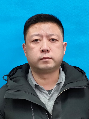 姓名：冯俊   职称：副研究员个人简介（选填）性别：男  籍贯：江苏省东台市 学历学位： 研究生 / 经济学博士专业研究领域（必填*）生态产品价值实现与绿色金融创新专著与论集（必填*）馮俊，中国の資本取引自由化に関するリサーチペーパー，ブイツーソリューション、2010学术论文（选填）冯俊，成长春. 长江经济带化工产业绿色低碳转型的路径与对策研究[J].环境保护，2023，51（Z2）；冯俊，崔益斌. 长江经济带探索生态产品价值实现的思考[J].环境保护，2023，50（Z2）冯俊.绿色金融助力长江经济带国家战略的对策思考[J].金融与经济，2017（06），人大复印资料全文转载主要科研项目 （选填）以生态产品价值实现促进共同富裕的理论逻辑与现实路径研究，江苏省社科基金，22EYB011讲授课程 （选填）公共管理研究生课程，公共预算管理指导研究生情况（选填）专业硕士导师